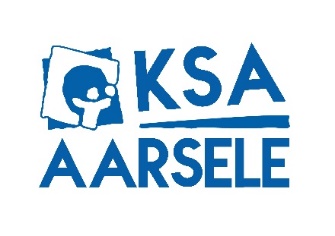 . 
25 SEPTEMBER - STARTACTIVITEIT  
Beste Jonghernieuwers, van harte welkom bij ons eerste semester van ons nieuwe KSA jaar. Een nieuw jaar, een nieuwe ban en een nieuwe leiding. Het ideale moment dus om eens te kijken naar wat jullie allemaal kunnen. 
Ps: ook jullie ouders, grootouders, liefjes … zijn na de activiteit welkom voor een hapje en drankje. 
9 OKTOBER - ACTIVITIEIT  
Bijna iedereen woont in Aarsele maar kent ook iedereen Aarsele? Vandaag wordt jullie kennis getest. Doorheen deze activiteit zullen jullie op een originele manier elk weetje en elk hoekje van Aarsele leren kennen! Op het einde van de dag weten we dan wie de beste Aarselenaar van de ban is.
16 OKTOBER – STUNTNAMIDDAG 
Langere activiteit = NOG meer plezier! We zullen samen met de verschillende bannen spelletjes spelen en er een onvergetelijke namiddag van maken!
21 OKTOBER – DAG VAN DE JEUGDBEWEGING 
Trek jullie uniform maar alvast aan want deze dag staat volledig in teken van de KSA! We vertrekken ’s ochtends met de fiets naar het Hulsteplein waar we spelletjes gaan spelen en genieten we van een ontbijtje. Daarna is het tijd om naar school te gaan en daar met trots te tonen dat onze KSA toch wel de beste is!
 23 OKTOBER – FINANCIËLE ACTIE  
Vandaag is het financiële actie wat betekent dat we vandaag zoveel mogelijk centjes verzamelen. Eens kijken wie dat dit het best zou kunnen.  
6 NOVEMBER – CANADESE MARS  
33 km wandelen: easy! We volgen dezelfde weg als de bevrijdingssoldaten uit de Tweede Wereldoorlog als dat niet fantastisch klinkt. 
Tip: dit is een super goede voorbereiding op Joepie 
20 NOVEMBER - ACTIVITIEIT 
Verrassing …
4 DECEMBER - SINTACTIVITEIT  
We zouden al bang worden in jullie plaats want DE oude wijze man weet alles over jullie :oBELANGRIJKE DATA OM TE NOTEREN IN DE AGENDA:  JOEPIE 2023	       11-13 april 2023Weekend oudste     21-23 april 2023
Kamp oudste            8-16 juli 2023  
Banleidster Lotte    0491 59 88 42  Louis                          0470 82 59 01Gust                            0498 81 31 23       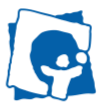 